D A 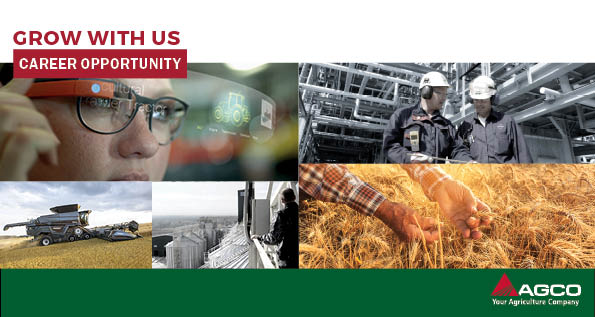 Zur Verstärkung unseres Teams suchen ab sofort eine/n Mitarbeiter/in als:Unterstützung der Produktionsleitung (m/w/d) - geringfügigIhre Aufgaben:Erstellen von Innerbetrieblichen ZeichnungenErstellen von Dokumenten für die BehördeUnterstützung der ProduktionsleitungAnforderungsprofil:Technische oder betriebswirtschaftliche Ausbildung  (z.B. HTL) – in Ausbildung oder abgeschlossenAusgezeichnete MS Office Kenntnisse, Excel, Word, Office und Auto CadSehr gute Deutschkenntnisse in Wort und Schrift, gute Englischkenntnisse in Wort und Schrift von VorteilWir bieten:Eine attraktive Position in einem weltweit agierenden Unternehmen Sicherer ArbeitsplatzVielseitiges AufgabengebietAngenehmes und konstruktives BetriebsklimaIntensive, fachspezifische EinarbeitungsphaseWir sind ein Maschinen- und Anlagenbaubetrieb mit führender Technologie zur Lagerung und Aufbereitung (Reinigung, Sortierung und Behandlung) von Saatgut, Getreide, Rohkaffee und körnigen Produkten. 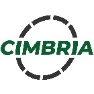 Für unsere global verteilten Kunden sind wir Experten, wenn es um smarte und nachhaltige Lösungen in unserem Bereich geht. Das Unternehmen befindet sich in STOCKERAU und ist eine Tochter des AGCO Konzerns mit den führenden Marken Fendt, Massey Ferguson und Valtra. Die Entlohnung entspricht der jeweiligen Einstufung laut Kollektivvertrag der Angestellten der Industrie. Schriftliche Bewerbungen an: Natascha.Holzer@agcocorp.com Oder per Post an: CIMBRIA HEID GmbH z.H. Fr. Holzer Heid-Werkstraße 4 2000 Stockerau AUSTRIA